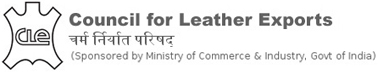 Investments / Joint venture collaborations with overseas companiesCOMPANY PROFILESigned by: Name: Designation: Company:Mobile: Date: Name of the Company Registered Office Address	Telephone NoFax No            Email              Website          Name of the Chief Executive and DesignationMobile & E mail ID of Chief  Executive Mobile:E mail: Factory / Tannery Address(es)	Registration with Department of Industries & Commerce, State Government concerned Micro / Small / Medium  Enterprises – Mention from the Registration Certificate issued by DIC(Attach scan copy of the Registration Certificate issued by DIC)Industrial Entrepreneur Memorandum (IEM) For large units -  Mention the IEM detailsDate of EstablishmentNet worth of the company as on 31.3.2015 (in Rs. lakhs)Fixed assets (Rs. In lakhs):Land BuildingPlant and MachineriesOther assetsTotalNet current assets (Rs. In lakhs)Annual Production capacityQuantity ( Mention Unit of measurement)Finished Leather Leather FootwearNon-Leather footwearFootwear ComponentsLeather GarmentsLeather Goods & AccessoriesLeather GlovesSaddlery & HarnessExports (in US$ million)2013-142014-152015-16Finished Leather Leather FootwearNon-Leather footwearFootwear ComponentsLeather GarmentsLeather Goods & AccessoriesLeather GlovesSaddlery & HarnessTotalDomestic Sales (in Rs. crores)2013-142014-152015-16Finished Leather Leather FootwearNon-Leather footwearFootwear ComponentsLeather GarmentsLeather Goods & AccessoriesLeather GlovesSaddlery & HarnessTotalMajor Markets (Name of countries to which exported)Brief Profile of the Company (write-up about the company in about 300 words)Type in a separate page (in word file) Name & address of the Banker Bank Name: Branch: Address: Branch Manager Name: Email :Telephone No :Future Plans of the company in terms of capacity expansion, entering to new markets etc.Interest to have joint venture collaboration with overseas companies      Yes                                              No